GERMAN SHEPHERD DOG LEAGUE OF GB WORKING DOG GROUP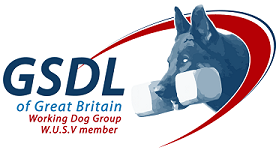                        SCORESHEET FOR         We declare the above to be a true and accurate record                                   TSB evaluation must be completed for phase c, either “a”, “vh” or“ng”                                                                                                      Trial Secretary’s Signature_____________________________________PAGE      OF                                                                                 Judge’s Signature____________________________________________ Hosting BranchVenueJudgeTrial Date(s)Trial SecretaryTrial ManagerHelper (1) Helper (2)Summary of Results (to be completed by the Trial Secretary / Manager and checked by the Judge)Summary of Results (to be completed by the Trial Secretary / Manager and checked by the Judge)Summary of Results (to be completed by the Trial Secretary / Manager and checked by the Judge)Summary of Results (to be completed by the Trial Secretary / Manager and checked by the Judge)Summary of Results (to be completed by the Trial Secretary / Manager and checked by the Judge)Summary of Results (to be completed by the Trial Secretary / Manager and checked by the Judge)Summary of Results (to be completed by the Trial Secretary / Manager and checked by the Judge)Summary of Results (to be completed by the Trial Secretary / Manager and checked by the Judge)Summary of Results (to be completed by the Trial Secretary / Manager and checked by the Judge)Summary of Results (to be completed by the Trial Secretary / Manager and checked by the Judge)Summary of Results (to be completed by the Trial Secretary / Manager and checked by the Judge)Summary of Results (to be completed by the Trial Secretary / Manager and checked by the Judge)Summary of Results (to be completed by the Trial Secretary / Manager and checked by the Judge)Summary of Results (to be completed by the Trial Secretary / Manager and checked by the Judge)Summary of Results (to be completed by the Trial Secretary / Manager and checked by the Judge)Summary of Results (to be completed by the Trial Secretary / Manager and checked by the Judge)Summary of Results (to be completed by the Trial Secretary / Manager and checked by the Judge)Summary of Results (to be completed by the Trial Secretary / Manager and checked by the Judge)Summary of Results (to be completed by the Trial Secretary / Manager and checked by the Judge)Summary of Results (to be completed by the Trial Secretary / Manager and checked by the Judge)Summary of Results (to be completed by the Trial Secretary / Manager and checked by the Judge)Summary of Results (to be completed by the Trial Secretary / Manager and checked by the Judge)BreedBreedEnteredEnteredEnteredCompetedCompetedCompetedCompetedTotal in CompetitionQualifications ObtainedQualifications ObtainedQualifications ObtainedQualifications ObtainedQualifications ObtainedQualifications ObtainedQualifications ObtainedQualifications ObtainedQualifications ObtainedQualifications ObtainedQualifications ObtainedQualifications ObtainedBreedBreedDogsBitchesBitchesDogsBitchesBitchesBitchesTotal in CompetitionV 300-286V 300-286V 300-286SG 285-270SG 285-270G 269-240G 269-240B 239-210B 239-210M209-0M209-0M209-0German ShepherdGerman ShepherdOther BreedsOther BreedsTotalTotal(Where more than six dogs are entered in the same grade, include them all on the statistics table above, please note all boxes above MUST be completed, use 0 if no dog or bitch entered, or competed or if any grades of qualification were not obtained) (Where more than six dogs are entered in the same grade, include them all on the statistics table above, please note all boxes above MUST be completed, use 0 if no dog or bitch entered, or competed or if any grades of qualification were not obtained) (Where more than six dogs are entered in the same grade, include them all on the statistics table above, please note all boxes above MUST be completed, use 0 if no dog or bitch entered, or competed or if any grades of qualification were not obtained) (Where more than six dogs are entered in the same grade, include them all on the statistics table above, please note all boxes above MUST be completed, use 0 if no dog or bitch entered, or competed or if any grades of qualification were not obtained) (Where more than six dogs are entered in the same grade, include them all on the statistics table above, please note all boxes above MUST be completed, use 0 if no dog or bitch entered, or competed or if any grades of qualification were not obtained) (Where more than six dogs are entered in the same grade, include them all on the statistics table above, please note all boxes above MUST be completed, use 0 if no dog or bitch entered, or competed or if any grades of qualification were not obtained) (Where more than six dogs are entered in the same grade, include them all on the statistics table above, please note all boxes above MUST be completed, use 0 if no dog or bitch entered, or competed or if any grades of qualification were not obtained) (Where more than six dogs are entered in the same grade, include them all on the statistics table above, please note all boxes above MUST be completed, use 0 if no dog or bitch entered, or competed or if any grades of qualification were not obtained) (Where more than six dogs are entered in the same grade, include them all on the statistics table above, please note all boxes above MUST be completed, use 0 if no dog or bitch entered, or competed or if any grades of qualification were not obtained) (Where more than six dogs are entered in the same grade, include them all on the statistics table above, please note all boxes above MUST be completed, use 0 if no dog or bitch entered, or competed or if any grades of qualification were not obtained) (Where more than six dogs are entered in the same grade, include them all on the statistics table above, please note all boxes above MUST be completed, use 0 if no dog or bitch entered, or competed or if any grades of qualification were not obtained) (Where more than six dogs are entered in the same grade, include them all on the statistics table above, please note all boxes above MUST be completed, use 0 if no dog or bitch entered, or competed or if any grades of qualification were not obtained) (Where more than six dogs are entered in the same grade, include them all on the statistics table above, please note all boxes above MUST be completed, use 0 if no dog or bitch entered, or competed or if any grades of qualification were not obtained) (Where more than six dogs are entered in the same grade, include them all on the statistics table above, please note all boxes above MUST be completed, use 0 if no dog or bitch entered, or competed or if any grades of qualification were not obtained) (Where more than six dogs are entered in the same grade, include them all on the statistics table above, please note all boxes above MUST be completed, use 0 if no dog or bitch entered, or competed or if any grades of qualification were not obtained) (Where more than six dogs are entered in the same grade, include them all on the statistics table above, please note all boxes above MUST be completed, use 0 if no dog or bitch entered, or competed or if any grades of qualification were not obtained) (Where more than six dogs are entered in the same grade, include them all on the statistics table above, please note all boxes above MUST be completed, use 0 if no dog or bitch entered, or competed or if any grades of qualification were not obtained) (Where more than six dogs are entered in the same grade, include them all on the statistics table above, please note all boxes above MUST be completed, use 0 if no dog or bitch entered, or competed or if any grades of qualification were not obtained) (Where more than six dogs are entered in the same grade, include them all on the statistics table above, please note all boxes above MUST be completed, use 0 if no dog or bitch entered, or competed or if any grades of qualification were not obtained) (Where more than six dogs are entered in the same grade, include them all on the statistics table above, please note all boxes above MUST be completed, use 0 if no dog or bitch entered, or competed or if any grades of qualification were not obtained) (Where more than six dogs are entered in the same grade, include them all on the statistics table above, please note all boxes above MUST be completed, use 0 if no dog or bitch entered, or competed or if any grades of qualification were not obtained) (Where more than six dogs are entered in the same grade, include them all on the statistics table above, please note all boxes above MUST be completed, use 0 if no dog or bitch entered, or competed or if any grades of qualification were not obtained) Individual results for ALL dogs who COMPETE (to be completed by the Trial Secretary / Manager)Individual results for ALL dogs who COMPETE (to be completed by the Trial Secretary / Manager)Individual results for ALL dogs who COMPETE (to be completed by the Trial Secretary / Manager)Individual results for ALL dogs who COMPETE (to be completed by the Trial Secretary / Manager)Individual results for ALL dogs who COMPETE (to be completed by the Trial Secretary / Manager)Individual results for ALL dogs who COMPETE (to be completed by the Trial Secretary / Manager)Individual results for ALL dogs who COMPETE (to be completed by the Trial Secretary / Manager)Individual results for ALL dogs who COMPETE (to be completed by the Trial Secretary / Manager)Individual results for ALL dogs who COMPETE (to be completed by the Trial Secretary / Manager)Individual results for ALL dogs who COMPETE (to be completed by the Trial Secretary / Manager)Individual results for ALL dogs who COMPETE (to be completed by the Trial Secretary / Manager)Individual results for ALL dogs who COMPETE (to be completed by the Trial Secretary / Manager)Individual results for ALL dogs who COMPETE (to be completed by the Trial Secretary / Manager)Individual results for ALL dogs who COMPETE (to be completed by the Trial Secretary / Manager)Individual results for ALL dogs who COMPETE (to be completed by the Trial Secretary / Manager)Individual results for ALL dogs who COMPETE (to be completed by the Trial Secretary / Manager)Individual results for ALL dogs who COMPETE (to be completed by the Trial Secretary / Manager)Individual results for ALL dogs who COMPETE (to be completed by the Trial Secretary / Manager)Individual results for ALL dogs who COMPETE (to be completed by the Trial Secretary / Manager)Individual results for ALL dogs who COMPETE (to be completed by the Trial Secretary / Manager)Individual results for ALL dogs who COMPETE (to be completed by the Trial Secretary / Manager)Individual results for ALL dogs who COMPETE (to be completed by the Trial Secretary / Manager)Breed / Pedigree NrBreed / Pedigree NrBreed / Pedigree NrName of DogName of DogName of DogGSDL-WDG Nr / Performance Book NrGSDL-WDG Nr / Performance Book NrGSDL-WDG Nr / Performance Book NrGSDL-WDG Nr / Performance Book NrScores and GradesScores and GradesScores and GradesScores and GradesScores and GradesScores and GradesScores and GradesScores and GradesScores and GradesScores and GradesBreed / Pedigree NrBreed / Pedigree NrBreed / Pedigree NrName of DogName of DogName of DogGSDL-WDG Nr / Performance Book NrGSDL-WDG Nr / Performance Book NrGSDL-WDG Nr / Performance Book NrGSDL-WDG Nr / Performance Book NrScores and GradesScores and GradesScores and GradesScores and GradesScores and GradesScores and GradesScores and GradesScores and GradesScores and GradesScores and GradesName of OwnerName of OwnerName of OwnerName of HandlerName of HandlerName of HandlerD/BCurrent QualificationCurrent QualificationCurrent QualificationPhasePointsPointsGradeGradeTotal overallTotal overallTotal overallTotal overallTotal overallName of OwnerName of OwnerName of OwnerName of HandlerName of HandlerName of HandlerD/BCurrent QualificationCurrent QualificationCurrent QualificationPhasePointsPointsGradeGradePointsPointsGradeGradeTSB AABBCCAABBCCAABBCCAABBCCAABBCCAABBCC